Benha University                                                    Entomology Department         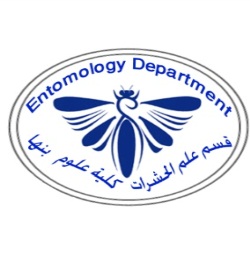 Final Examination, 1st Semester, 2012General Entomology (111E)                                  Time allowed 1 hour                            Date 8/1/2012                                                          80 Marksضع علامة صح أو خطأ X  أمام كل  عبارة من العبارات التالية ، ولاحظ أن   الأسئلة في ورقتين  ولكل سؤال درجتين ، ولن يلتفت لأي إجابة خارج الجدولBenha University                                                    Entomology Department         Final Examination, 1st Semester, 2012General Entomology (111E)                                  Time allowed 1 hour                            Date 8/1/2012                                                          80 Marksضع علامة صح أو خطأ X  أمام كل  عبارة من العبارات التالية ، ولاحظ أن   الأسئلة في ورقتين  ولكل سؤال درجتين ، ولن يلتفت لأي إجابة خارج الجدولBenha University                                                    Entomology Department         Final Examination, 1st Semester, 2012General Entomology (111E)                                  Time allowed 1 hour                            Date 8/1/2012                                                          80 Marksضع علامة صح أو خطأ X  أمام كل  عبارة من العبارات التالية ، ولاحظ أن   الأسئلة في ورقتين  ولكل سؤال درجتين ، ولن يلتفت لأي إجابة خارج الجدولBenha University                                                    Entomology Department         Final Examination, 1st Semester, 2012General Entomology (111E)                                  Time allowed 1 hour                            Date 8/1/2012                                                          80 Marksضع علامة صح أو خطأ X  أمام كل  عبارة من العبارات التالية ، ولاحظ أن   الأسئلة في ورقتين  ولكل سؤال درجتين ، ولن يلتفت لأي إجابة خارج الجدولBenha University                                                    Entomology Department         Final Examination, 1st Semester, 2012General Entomology (111E)                                  Time allowed 1 hour                            Date 8/1/2012                                                          80 Marksضع علامة صح أو خطأ X  أمام كل  عبارة من العبارات التالية ، ولاحظ أن   الأسئلة في ورقتين  ولكل سؤال درجتين ، ولن يلتفت لأي إجابة خارج الجدولBenha University                                                    Entomology Department         Final Examination, 1st Semester, 2012General Entomology (111E)                                  Time allowed 1 hour                            Date 8/1/2012                                                          80 Marksضع علامة صح أو خطأ X  أمام كل  عبارة من العبارات التالية ، ولاحظ أن   الأسئلة في ورقتين  ولكل سؤال درجتين ، ولن يلتفت لأي إجابة خارج الجدولTHE STATMENTxAll Insects have   two pairs of wings. All insects must have: three body parts, six jointed legs, two antennae and an exoskeleton.xThe periodic shedding of the exoskeleton is called cuticle.Insects were the first animals to use flight as an escape from predators.xIn Ametabolous insects Immatures are called larvae.  Insect cuticle is covered by a layer of wax that prevents desiccation. Some insects spend their entire lives in underground caves. xSome insects inhabit deserts where water is scarce and daytime temperatures exceed 80 oC. Insects represent more than half (about 53%) of the 1.5 million species of living organisms known to science. xParasitology is the scientific study of insects. Scientists estimate that social Insects (ants and termites) probably make up 20% of the total animal biomass of this planet. xInsects are similar in size, shape, and behavior.Sense organs in insects include antennae, compound eyes, and ocelli. Insects are the only invertebrates that can fly. xPollination by insects may increase the production by 13 to 17 folds.   xCochineal, a product of a scale insect, was widely used as a varnish (protective coating) for floors, furniture,   photographs, playing cards. In Africa, army ants can cause the evacuation of an entire village.  xOver the course of human history, more soldiers have died from butterflies than from bullets and bombs.  Many insects are valued simply for their beauty.  xShellac is a pigment extracted from a scale insect was highly valued for the intensity and permanence of its color.THE STATMENTMany people regard insect sounds as a form of music.Our language still reflects many traditional associations: as  (mad as a mosquito).  xApitherapy is the use of certain fly larvae in cleaning of deep wounds xThe Nerve cord of insects is located in the dorsal side of the body.xIn insect populations, females often produce large numbers of eggs (high fertility).xMost females, can store sperms for months or years within the ovaries. There are many insect species that reproduce asexually.In some insects, immatures and adults may use different environmental resources and may occupy different habitats..xThe economic impact of insects is measured   by the market value of products they destroy and the cost of damage they inflict. xFlies and mosquitoes prevent the build-up of manure from large animals.  Scientists destroyed the theory of spontaneous generation, when they found that maggots appear on dead meat are laid by house flies.The fruit fly (Drosophila melanogaster) increased our knowledge of genetics.Toxicology relies heavily on insects to test the toxicity of products.Entomologists trained parasitic wasps in screening for explosives, drugs, chemical weapons, using a device known as the "Wasp Hound. Insects could guide the next wave of advances in biomimetic robotics.xForensic entomology is the use of Honey bee's   products for medicinal purposes. Pharmaceutical companies can find enough new drugs in the class Insecta to keep them busy for many hundreds of years. xSpecialists in Maggot therapy can often deduce how, when, or where a crime was committed. xEndocuticle may be as elastic as rubber or as hard as some metals. xDiscovery of a new species of invertebrate is   rare.   THE STATMENTScientists destroyed the theory of spontaneous generation, when they found that maggots appear on dead meat are laid by house flies.The fruit fly (Drosophila melanogaster) increased our knowledge of genetics.Toxicology relies heavily on insects to test the toxicity of products.Entomologists trained parasitic wasps in screening for explosives, drugs, chemical weapons, using a device known as the "Wasp Hound. Insects could guide the next wave of advances in biomimetic robotics.xForensic entomology is the use of Honey bee's   products for medicinal purposes. Pharmaceutical companies can find enough new drugs in the class Insecta to keep them busy for many hundreds of years. xSpecialists in Maggot therapy can often deduce how, when, or where a crime was committed. xEndocuticle may be as elastic as rubber or as hard as some metals. xDiscovery of a new species of invertebrate is   rare.   Many people regard insect sounds as a form of music.Our language still reflects many traditional associations: as  (mad as a mosquito).  xApitherapy is the use of certain fly larvae in cleaning of deep wounds xThe Nerve cord of insects is located in the dorsal side of the body.xIn insect populations, females often produce large numbers of eggs (high fertility).xMost females, can store sperms for months or years within the ovaries. There are many insect species that reproduce asexually.In some insects, immatures and adults may use different environmental resources and may occupy different habitats..xThe economic impact of insects is measured   by the market value of products they destroy and the cost of damage they inflict. xFlies and mosquitoes prevent the build-up of manure from large animals.  THE STATMENTScientists estimate that social Insects (ants and termites) probably make up 20% of the total animal biomass of this planet. xInsects are similar in size, shape, and behavior.Sense organs in insects include antennae, compound eyes, and ocelli. Insects are the only invertebrates that can fly. xPollination by insects may increase the production by 13 to 17 folds.   xCochineal, a product of a scale insect, was widely used as a varnish (protective coating) for floors, furniture,   photographs, playing cards. In Africa, army ants can cause the evacuation of an entire village.  xOver the course of human history, more soldiers have died from butterflies than from bullets and bombs.  Many insects are valued simply for their beauty.  xShellac is a pigment extracted from a scale insect was highly valued for the intensity and permanence of its color.xAll Insects have   two pairs of wings. All insects must have: three body parts, six jointed legs, two antennae and an exoskeleton.xThe periodic shedding of the exoskeleton is called cuticle.Insects were the first animals to use flight as an escape from predators.xIn Ametabolous insects Immatures are called larvae.  Insect cuticle is covered by a layer of wax that prevents desiccation. Some insects spend their entire lives in underground caves. xSome insects inhabit deserts where water is scarce and daytime temperatures exceed 80 oC. Insects represent more than half (about 53%) of the 1.5 million species of living organisms known to science. xParasitology is the scientific study of insects. THE STATMENTInsects represent more than half (about 53%) of the 1.5 million species of living organisms known to science. xParasitology is the scientific study of insects. xIn Ametabolous insects Immatures are called larvae.  Insect cuticle is covered by a layer of wax that prevents desiccation. Some insects spend their entire lives in underground caves. xSome insects inhabit deserts where water is scarce and daytime temperatures exceed 80 oC. Many insects are valued simply for their beauty.  xShellac is a pigment extracted from a scale insect was highly valued for the intensity and permanence of its color.xAll Insects have   two pairs of wings. All insects must have: three body parts, six jointed legs, two antennae and an exoskeleton.xThe periodic shedding of the exoskeleton is called cuticle.Insects were the first animals to use flight as an escape from predators.Scientists estimate that social Insects (ants and termites) probably make up 20% of the total animal biomass of this planet. xInsects are similar in size, shape, and behavior.Sense organs in insects include antennae, compound eyes, and ocelli. Insects are the only invertebrates that can fly. xPollination by insects may increase the production by 13 to 17 folds.   xCochineal, a product of a scale insect, was widely used as a varnish (protective coating) for floors, furniture,   photographs, playing cards. In Africa, army ants can cause the evacuation of an entire village.  xOver the course of human history, more soldiers have died from butterflies than from bullets and bombs.  THE STATMENTxApitherapy is the use of certain fly larvae in cleaning of deep wounds xThe Nerve cord of insects is located in the dorsal side of the body.xIn insect populations, females often produce large numbers of eggs (high fertility).xMost females, can store sperms for months or years within the ovaries. There are many insect species that reproduce asexually.In some insects, immatures and adults may use different environmental resources and may occupy different habitats..xThe economic impact of insects is measured   by the market value of products they destroy and the cost of damage they inflict. xFlies and mosquitoes prevent the build-up of manure from large animals.  Scientists destroyed the theory of spontaneous generation, when they found that maggots appear on dead meat are laid by house flies.The fruit fly (Drosophila melanogaster) increased our knowledge of genetics.Toxicology relies heavily on insects to test the toxicity of products.Entomologists trained parasitic wasps in screening for explosives, drugs, chemical weapons, using a device known as the "Wasp Hound. Insects could guide the next wave of advances in biomimetic robotics.Forensic entomology is the use of Honey bee's   products for medicinal purposes. Pharmaceutical companies can find enough new drugs in the class Insecta to keep them busy for many hundreds of years. xSpecialists in Maggot therapy can often deduce how, when, or where a crime was committed. xEndocuticle may be as elastic as rubber or as hard as some metals. xDiscovery of a new species of invertebrate is   rare.   Many people regard insect sounds as a form of music.Our language still reflects many traditional associations: as  (mad as a mosquito).  